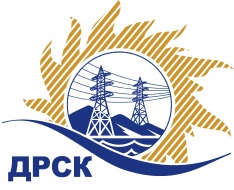 Акционерное Общество«Дальневосточная распределительная сетевая  компания»Протокол заседания Закупочной комиссии по вскрытию поступивших конвертовг. БлаговещенскСпособ и предмет закупки: открытый запрос цен на право заключения Договора на поставку закупка 122  «Пиломатериалы»ПРИСУТСТВОВАЛИ: 3 члена  постоянно действующей Закупочной комиссии АО «ДРСК» 2 уровняИнформация о результатах вскрытия конвертов:В адрес Организатора закупки поступила 1 (одна)   Заявка на участие в закупке, конверт  был  размещен  в электронном виде на Торговой площадке Системы www.b2b-esv.ruВскрытие конверта было осуществлено секретарем Закупочной комиссии на Торговой площадке Системы www.b2b-esv.ru в присутствии членов  Закупочной комиссии.Дата и время начала процедуры вскрытия конверта с заявкой участника: 14:00 (время местное) 18.12.2015Место проведения процедуры вскрытия конверта с заявкой участника: г. Благовещенск, ул. Шевченко, 28, каб. 248.В конверте обнаружена заявка  участника:Ответственный секретарь Закупочной комиссии 2 уровня АО «ДРСК»	О.А. МоторинаИрдуганова И.Н.397-147irduganova-in@drsk.ru№ 146/МР-В18.12.2015№п/пНаименование Участника закупки и его адресЦена заявки на участие в закупке без НДС, руб.1ООО "СтройРесурс" (690910, Приморский край, г. Владивосток, пгт Трудовое, ул. Пшеницына, д4а) Цена: 1 198 158,00 руб. (цена без НДС: 1 015 388,14 руб.)